		В целях обеспечения исполнения решения Собрания депутатов Большенеклиновского сельского поселения о бюджете Большенеклиновского сельского поселения Неклиновского района на текущий финансовый год и плановый период Администрация Большенеклиновского сельского поселения постановляет:1. Принять к исполнению бюджет Большенеклиновского сельского поселения Неклиновского района на текущий финансовый год и плановый период.2. Главным администраторам доходов бюджета Большенеклиновского сельского поселения и главным администраторам источников финансирования дефицита бюджета Большенеклиновского сельского поселения:2.1. Принять меры по обеспечению поступления в полном объеме налогов, сборов и других обязательных платежей, по сокращению задолженности по их уплате и осуществлению мероприятий, препятствующих ее возникновению, а также по обеспечению поступления в полном объеме источников финансирования дефицита бюджета;2.2. Обеспечить своевременное уточнение невыясненных поступлений с целью их зачисления на соответствующие коды бюджетной классификации доходов бюджетов бюджетной системы Российской Федерации;2.3. Обеспечить возврат в областной бюджет остатков не использованных по состоянию на 1 января текущего финансового года межбюджетных трансфертов, полученных в форме субсидий, субвенций и иных межбюджетных трансфертов, имеющих целевое назначение за исключением межбюджетных трансфертов, источником финансового обеспечения которых являются бюджетные ассигнования резервного фонда Президента Российской Федерации, в срок, установленный абзацем первым пункта 5 статьи 242 Бюджетного кодекса Российской Федерации;3. Главным распорядителям средств бюджета Большенеклиновского сельского поселения:3.1. Принять меры к недопущению образования в текущем финансовом году просроченной кредиторской задолженности по расходам бюджета Большенеклиновского сельского поселения;3.2. Обеспечить осуществление внутреннего финансового контроля в соответствии с требованиями бюджетного законодательства Российской Федерации;3.3. Обеспечить соблюдение органами местного самоуправления, получающими межбюджетные субвенции и иные межбюджетные трансферты, имеющие целевое назначение, условий, целей и порядка их предоставления.4. Установить, что получатели средств бюджета Большенеклиновского сельского поселения при заключении договоров (муниципальных контрактов) о поставке товаров, выполнении работ и оказании услуг в пределах, доведенных им в установленном порядке лимитов бюджетных обязательств на соответствующий финансовый год вправе предусматривать авансовые платежи:4.1. в размерах, установленных Правительством Ростовской области, – по договорам (муниципальным контрактам), финансовое обеспечение которых планируется осуществлять полностью или частично за счет целевых средств областного бюджета;4.2. в размерах, установленных настоящим пунктом, если иное не предусмотрено законодательством Российской Федерации:4.2.1. при включении в договор (муниципальный контракт) условия о последующих после выплаты аванса платежах в размере, не превышающем подтвержденную в соответствии с установленным  Администрацией Большенеклиновского сельского поселения порядком санкционирования оплаты денежных обязательств получателей средств бюджета Большенеклиновского сельского поселения сумму фактически поставленных товаров, выполненных работ, оказанных услуг с учетом ранее произведенного авансового платежа, в размере, не превышающем 30 процентов суммы договора (муниципального контракта) о поставке товаров, выполнении работ, об оказании услуг;4.2.2. в размере, не превышающем 30 процентов суммы договора (муниципального контракта) о выполнении работ по строительству, реконструкции и капитальному ремонту объектов капитального строительства муниципальной собственности Большенеклиновского сельского поселения, при включении в договор (муниципальный контракт) условия о последующем авансировании после подтверждения факта поставки товаров, выполнения работ, оказания услуг в объеме произведенного авансового платежа в соответствии с порядком санкционирования оплаты денежных обязательств, установленным администрацией Большенеклиновского сельского поселения (с ограничением общей суммы авансирования не более 70 процентов суммы договора (муниципального контракта);4.2.3. до 100 процентов суммы договора (муниципального контракта) по договорам (муниципальным контрактам) о пользовании подвижной радиотелефонной связью, о пересылке почтовой корреспонденции с использованием франкировальной машины, о приобретении знаков почтовой оплаты, о пользовании почтовыми абонентскими ящиками, о подписке на печатные издания и об их приобретении, обучении на курсах повышения квалификации, о прохождении профессиональной переподготовки, об участии в научных, методических, научно-практических и иных конференциях, вебинарах, семинарах, о проведении государственной экспертизы проектной документации и результатов инженерных изысканий, о проведении проверки достоверности определения сметной стоимости объектов капитального строительства, об оказании услуг, связанных с обеспечением проезда на авиа-, железнодорожном и автомобильном транспорте, о приобретении  и путевок на санаторно-курортное лечение, по договорам обязательного страхования гражданской ответственности владельцев транспортных средств, договорам добровольного страхования от несчастных случаев, по договорам (муниципальным контрактам) об оплате организационного взноса, путевок на участие в мероприятиях для детей и молодежи, об оплате гостиничных услуг.5. Получатели средств бюджета Большенеклиновского сельского поселения при заключении договоров (муниципальных контрактов), указанных в подпунктах 4.2.1 и 4.2.2 пункта 4.2 настоящего Положения, предусматривающих отдельные этапы их исполнения и оплаты, не включают в них условия о выплате авансового платежа на последнем этапе исполнения договора (муниципального контракта), если иное не установлено законодательством Российской Федерации.6. Получатели средств бюджета Большенеклиновского сельского поселения в пределах доведенных до них в установленном порядке на текущий финансовый год соответствующих лимитов бюджетных обязательств не вправе принимать после 1 декабря текущего финансового года бюджетные обязательства на основании муниципальных контрактов на поставку товаров, выполнение работ, оказание услуг, предусматривающих сроки оплаты поставленных товаров, выполненных работ, оказанных услуг или выплаты аванса, в том числе по отдельным этапам их исполнения, превышающие один месяц после указанной даты.7. Муниципальным образованиям Большенеклиновского сельского поселения обеспечить возврат в областной бюджет и бюджет Большенеклиновского сельского поселения не использованных по состоянию на 1 января текущего финансового года остатков межбюджетных трансфертов, имеющих целевое назначение, за исключением межбюджетных трансфертов, источником финансового обеспечения которых являются бюджетные ассигнования резервного фонда Президента Российской Федерации, в срок, установленный абзацем первым пункта 5 статьи 242 Бюджетного кодекса Российской Федерации.8. Постановление вступает в силу со дня его официального опубликования (обнародования) .9. Контроль за выполнением постановления возложить на начальника отдела экономики и финансов Администрации Большенеклиновского сельского поселения Лозенко В.Н.Глава АдминистрацииБольшенеклиновскогосельского поселения		                                                       Е.Н.ОвчинниковаПостановление вносит отдел экономикии финансов администрации Большенеклиновскогосельского поселения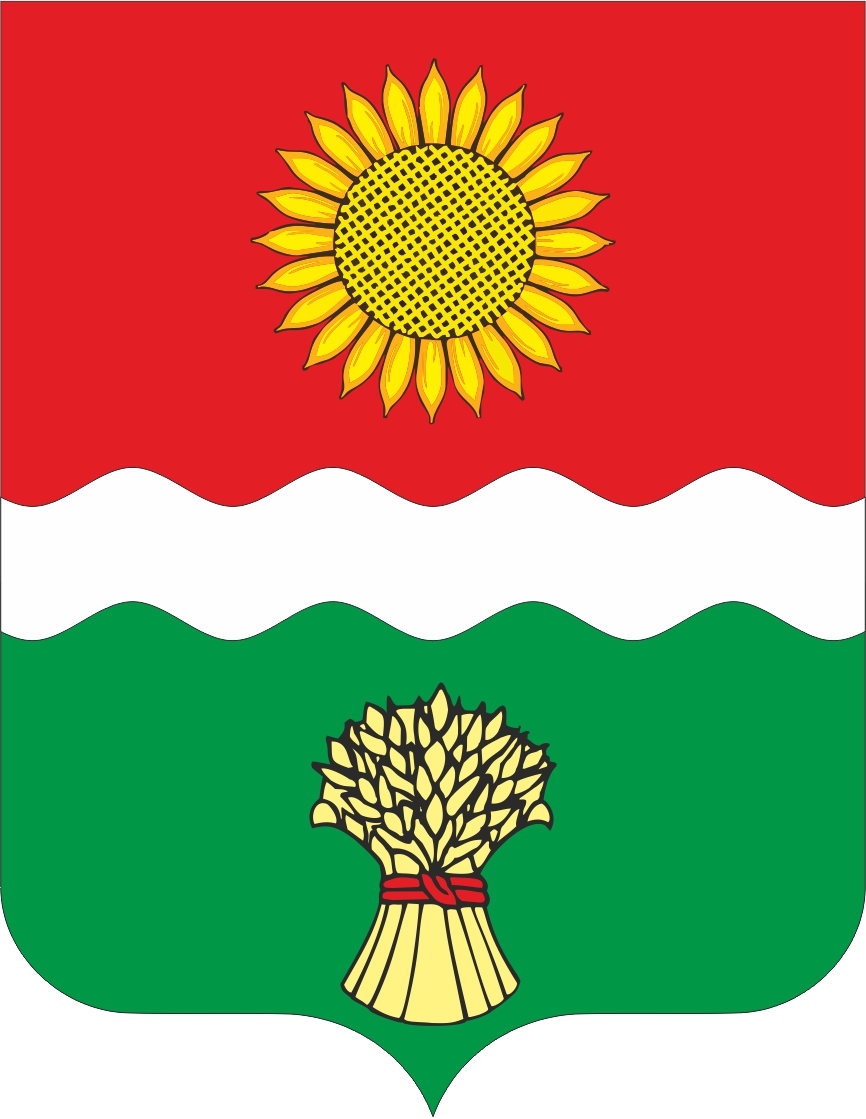 РОССИЙСКАЯ ФЕДЕРАЦИЯРОСТОВСКАЯ ОБЛАСТЬНЕКЛИНОВСКИЙ РАЙОНМУНИЦИПАЛЬНОЕ ОБРАЗОВАНИЕ«БОЛЬШЕНЕКЛИНОВСКОЕ СЕЛЬСКОЕ ПОСЕЛЕНИЕ»АДМИНИСТРАЦИЯ БОЛЬШЕНЕКЛИНОВСКОГО СЕЛЬСКОГО ПОСЕЛЕНИЯПОСТАНОВЛЕНИЕс. Большая Неклиновка   ___  июня 2023 г.          						                         № _____О мерах по обеспечению исполнения бюджета Большенеклиновского сельского поселения